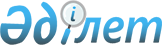 Қазақстан Республикасы Үкіметінің 2004 жылғы 21 шілдедегі № 779 қаулысының күші жойылды деп тану туралыҚазақстан Республикасы Үкіметінің 2010 жылғы 9 қыркүйектегі № 917 Қаулысы

      «Нормативтік құқықтық актілер туралы» Қазақстан Республикасының 1998 жылғы 24 наурыздағы Заңының 27-бабының 1-1-тармағына сәйкес Қазақстан Республикасының Үкіметі ҚАУЛЫ ЕТЕДІ:



      1. «Бюджеттік бағдарламалардың тиімділігін бағалауды жүргізу ережесін бекіту туралы» Қазақстан Республикасы Үкіметінің 2004 жылғы 21 шілдедегі № 779 қаулысының (Қазақстан Республикасының ПҮАЖ-ы, 2004 ж., № 28, 363-құжат) күші жойылды деп танылсын.



      2. Осы қаулы алғашқы ресми жарияланған күнінен бастап қолданысқа енгізіледі.      Қазақстан Республикасының

      Премьер-Министрі                               К. Мәсімов
					© 2012. Қазақстан Республикасы Әділет министрлігінің «Қазақстан Республикасының Заңнама және құқықтық ақпарат институты» ШЖҚ РМК
				